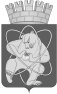 Городской округ«Закрытое административно – территориальное образование  Железногорск Красноярского края»АДМИНИСТРАЦИЯ ЗАТО г. ЖЕЛЕЗНОГОРСКПОСТАНОВЛЕНИЕ20.07.2022                                                                                               			 № 311Иг. ЖелезногорскРуководствуясь Гражданским кодексом Российской Федерации, Федеральным законом от 26.07.2006 № 135-ФЗ «О защите конкуренции», приказом Федеральной антимонопольной службы Российской Федерации от 10.02.2010 № 67 «О порядке проведения конкурсов или аукционов на право заключения договоров аренды, договоров безвозмездного пользования, договоров доверительного управления имуществом, иных договоров, предусматривающих переход прав в отношении государственного или муниципального имущества, и перечне видов имущества, в отношении которого заключение указанных договоров может осуществляться путем проведения торгов в форме конкурса», решением Совета депутатов ЗАТО г. Железногорск от 27.08.2009 № 62-409Р «Об утверждении Положения о сдаче в аренду и безвозмездное пользование муниципального имущества, находящегося в Муниципальной казне закрытого административно-территориального образования Железногорск Красноярского края», постановлением Администрации ЗАТО г. Железногорск от 27.11.2012 № 381И «О проведении торгов на право заключения договоров аренды муниципального имущества, входящего в состав Муниципальной казны ЗАТО Железногорск», постановлением Администрации ЗАТО г. Железногорск от 16.11.2010 № 1856 «Об обеспечении доступа к информации о деятельности Администрации ЗАТО г. Железногорск»,ПОСТАНОВЛЯЮ:1. Провести открытый аукцион на право заключения договора аренды муниципального имущества по трем лотам со следующими условиями:1.1. Лот № 1: комнаты 25, 26 (согласно выписке из ЕГРОГД от 31.03.2005) нежилого помещения с кадастровым номером 24:58:0303014:224, этаж № 6, расположенного по адресу: Российская Федерация, Красноярский край, ЗАТО Железногорск, г. Железногорск, ул. Ленина, д. 39, пом.12 (объект 1).Площадь объекта: 32,6 кв.м.Начальная (минимальная) цена договора (лота) в месяц составляет (без НДС): 5 281,20 руб.Шаг аукциона – 264,06 руб.Срок аренды: 5 (пять) лет.Целевое назначение объекта: административно-бытовое.Собственник объекта: Городской округ «Закрытое административно-территориальное образование Железногорск Красноярского края».1.2. Лот № 2: комната 43 со шкафом 44 (согласно выписке из ЕГРОГД от 31.03.2005) нежилого помещения с кадастровым номером 24:58:0303014:224, этаж № 6, расположенного по адресу: Российская Федерация, Красноярский край, ЗАТО Железногорск, г. Железногорск, ул. Ленина, д. 39, пом.12 (объект 2).Площадь объекта: 17,3 кв.м.Начальная (минимальная) цена договора (лота) в месяц составляет (без НДС): 2 802,60 руб.Шаг аукциона – 140,13 руб.Срок аренды: 5 (пять) лет.Целевое назначение объекта: административно-бытовое.Собственник объекта: Городской округ «Закрытое административно-территориальное образование Железногорск Красноярского края».1.3. Лот № 3: комната 34 (согласно выписке из ЕГРОГД от 31.03.2005) нежилого помещения с  кадастровым номером 24:58:0303014:224, этаж № 6, расположенного по адресу: Российская Федерация, Красноярский край, ЗАТО Железногорск, г. Железногорск, ул. Ленина, д. 39, пом.12 (объект 3).Площадь объекта:4,5 кв.м.Начальная (минимальная) цена договора (лота) в месяц составляет (без НДС): 729,0 руб.Шаг аукциона – 36,45 руб.Срок аренды: 5 (пять) лет.Целевое назначение объекта: административно-бытовое.Собственник объекта: Городской округ «Закрытое административно-территориальное образование Железногорск Красноярского края».2. Утвердить документацию об аукционе № 234 (Приложение).3. Организатору аукциона разместить извещение о проведении аукциона и документацию об аукционе № 234 на официальном сайте Российской Федерации в сети «Интернет» для размещения информации о проведении торгов, определенном Правительством Российской Федерации www.torgi.gov.ru не менее чем за двадцать дней до дня окончания подачи заявок на участие в аукционе.4. Отделу общественных связей Администрации ЗАТО г. Железногорск (И.С. Архипова) разместить настоящее постановление, извещение о проведении аукциона и документацию об аукционе № 234 на официальном сайте городского округа «Закрытое административно-территориальное образование Железногорск Красноярского края» в информационно-телекоммуникационной сети «Интернет».5. МКУ «УИЗиЗ» по результатам аукциона в порядке и сроки, предусмотренные документацией об аукционе, заключить договоры аренды муниципального имущества.6. Контроль над исполнением настоящего постановления возложить на первого заместителя Главы ЗАТО г. Железногорск по жилищно-коммунальному хозяйству А.А. Сергейкина.7. Настоящее постановление вступает в силу с момента его подписания.Глава ЗАТО г. Железногорск							И.Г. КуксинО проведении открытого аукциона на право заключения договора аренды муниципального имущества